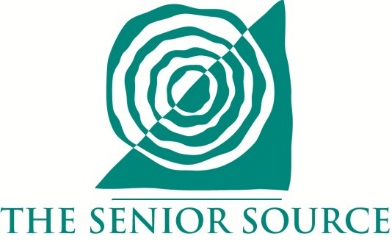 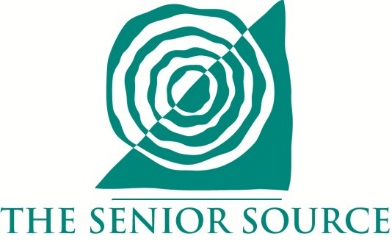  Hire Experience 2018A Job Fair for Individuals 50+Presented by The Senior SourceWhether you are actively looking for a new job, planning a career change, or wanting to return to the workforce, if you are age 50+ this job fair is for YOU!Tuesday, September 25, 2018Skillman Church of Christ 3014 Skillman StreetDallas, Texas  7520610:00 a.m. – 1:00 p.m.Bring multiple copies of your resume.Be prepared to discuss your skills and strengths.Dress for SUCCESSAttendees will be able to meet with employers seeking applicants for both part-time and full-time opportunities. The opportunities range from entry-level to highly skilled professional positions. Bonus career seminars will be offered on site.For more information, please visit our website at www.theseniorsource.org or you may call 214-823-5700 and ask for Senior Employment Team. Register at event; no pre-registration available.The Senior Source would like to thank the following sponsors: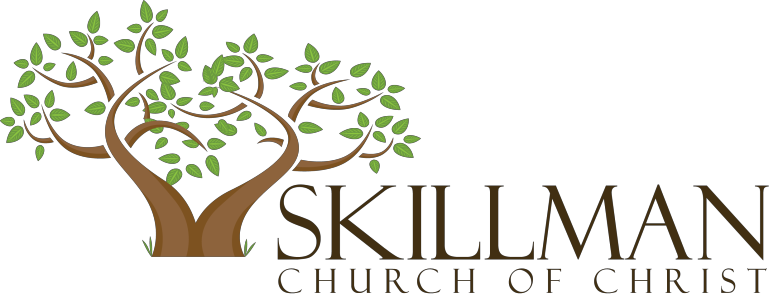 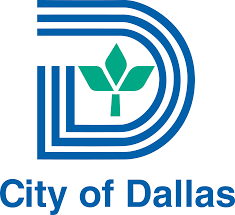 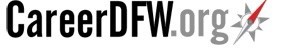 